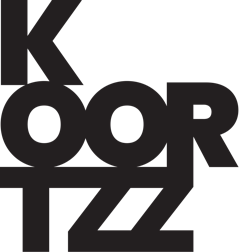 BEELDMAKERIJTAART VOOR TIJGER 2,5+Beeldmakerij.comMorgen is tijger jarig.Dan zijn er slingers, cadeautjes en taart.Taart? Ja, taart!Maar we hebben nog geen taart.Wat nu?Aan de slag!We vragen tijger zijn vrienden om hulp.Hopelijk wordt tijger niet wakker, want het moet wel een verrassing blijven.Taart voor tijger is een voorstelling voor peuters en kleuters.Herkenning, herhaling, interactie, muziek en de grappige dierenpoppen vormen deingrediënten van een vrolijke voorstelling die bij het jonge publiek goed in de smaak valt.Concept: Willem Jan de JongDecor: Willem Jan de JongPoppen: Irene LarosSpel: Irene Laros